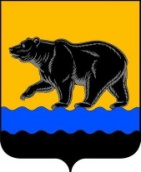 АДМИНИСТРАЦИЯ ГОРОДА НЕФТЕЮГАНСКАПОСТАНОВЛЕНИЕ16.07.2019							                                        № 130-нпг.НефтеюганскОб утверждении административного регламента предоставления муниципальной услуги «Предоставление информации из реестра муниципального имущества»В соответствии с Федеральным законом от 27.07.2010 № 210-ФЗ                                 «Об организации предоставления государственных и муниципальных услуг», постановлениями администрации города Нефтеюганска от 04.03.2019 № 49-нп «О внесении изменений в постановление администрации города Нефтеюганска от 05.09.2013 № 88-нп «О разработке и утверждении административных регламентов предоставления муниципальных услуг», от 08.05.2019 № 86-нп                    «Об утверждении реестра муниципальных услуг муниципального образования город Нефтеюганск», во исполнение протокола № 29 от 04.10.2018 заседания комиссии по проведению административной реформы и повышению качества предоставления государственных и муниципальных услуг в Ханты-Мансийском автономном округе - Югре, в целях повышения эффективности и качества предоставления муниципальных услуг администрация города Нефтеюганска постановляет:1.Утвердить административный регламент предоставления муниципальной услуги «Предоставление информации из реестра муниципального имущества» согласно приложению к настоящему постановлению.2.Признать утратившим силу постановление администрации города Нефтеюганска от 06.10.2017 № 161-нп «Об утверждении административного регламента предоставления муниципальной услуги «Предоставление информации из реестра муниципального имущества в виде выписки из реестра муниципального имущества»:3.Обнародовать (опубликовать) постановление в газете «Здравствуйте, нефтеюганцы!».4.Департаменту по делам администрации города (Прокопович П.А.) разместить постановление на официальном сайте органов местного самоуправления города Нефтеюганска в сети Интернет.5.Постановление вступает в силу после его официального опубликования.Глава города Нефтеюганска 	                                         		  С.Ю.ДегтяревПриложение к постановлению администрации города от 16.07.2019 № 130-нпАдминистративный регламентпредоставления муниципальной услуги «Предоставление информации из реестра муниципального имущества»1.Общие положения1.1.Предмет регулирования административного регламента.Административный регламент предоставления муниципальной услуги «Предоставление информации из реестра муниципального имущества» (далее – административный регламент, муниципальная услуга) устанавливает сроки и последовательность административных процедур и административных действий департамента муниципального имущества администрации города Нефтеюганска (далее – Департамент), а также порядок его взаимодействия с заявителями, органами власти и организациями при предоставлении муниципальной услуги.1.2.Круг заявителейЗаявителями на предоставление муниципальной услуги являются физические или юридические лица, обратившиеся за предоставлением муниципальной услуги.При предоставлении муниципальной услуги от имени заявителей вправе обратиться их законные представители, действующие в силу закона, или их представители на основании доверенности, оформленной в соответствии с законодательством Российской Федерации.1.3.Требования к порядку информирования о правилах предоставления муниципальной услуги.1.3.1.Порядок получения информации заявителями по вопросам предоставления муниципальной услуги и услуг, которые являются необходимыми и обязательными для предоставления муниципальной услуги, сведений о ходе предоставления указанных услуг, в том числе в информационно-телекоммуникационной сети Интернет:1.3.2.Информирование по вопросам предоставления муниципальной услуги, в том числе о сроках и порядке предоставления муниципальной услуги и услуг, которые являются необходимыми и обязательными для предоставления муниципальной услуги, осуществляется специалистом отдела реестра муниципального имущества Департамента (далее – специалист Департамента), в следующих формах (по выбору заявителя): -устной (при личном обращении заявителя и/или по телефону);-письменной (при письменном обращении заявителя через почтовые организации, электронной почте, факсу);-на информационном стенде в местах предоставления муниципальной услуги, в форме информационных (текстовых) материалов;-посредством информационно-телекоммуникационной сети Интернет в форме информационных (мультимедийных) материалов: -на официальном сайте органов местного самоуправления города Нефтеюганска в сети Интернет: www.admugansk.ru;-в федеральной государственной информационной системе «Единый портал государственных и муниципальных услуг (функций)» www.gosuslugi.ru (далее –Единый портал); -в региональной информационной системе Ханты-Мансийского автономного округа – Югры «Портал государственных и муниципальных услуг (функций) Ханты-Мансийского автономного округа - Югры» (86.gosuslugi.ru) (далее – региональный портал). 1.3.3.Информирование о ходе предоставления муниципальной услуги осуществляется специалистами Департамента в следующих формах (по выбору заявителя):-устной (при личном обращении заявителя и по телефону);-письменной (при письменном обращении заявителя по почте, электронной почте, факсу).1.3.4.В случае устного обращения (лично или по телефону) заявителя (его представителя) специалист Департамента осуществляет устное информирование (соответственно лично или по телефону) обратившегося за информацией заявителя. Устное информирование осуществляется не более 15 минут.При невозможности специалиста Департамента, принявшего звонок, самостоятельно ответить на поставленный вопрос, телефонный звонок переадресовывается (переводится) на другого специалиста Департамента или сообщается телефонный номер, по которому можно будет получить необходимую информацию. В случае, если для подготовки ответа требуется продолжительное время, специалист Департамента, осуществляющий устное информирование, может предложить заявителю направить в Департамент обращение о предоставлении письменной консультации по порядку предоставления муниципальной услуги и о ходе предоставления муниципальной услуги, либо назначить другое удобное для заявителя время для устного информирования. 1.3.5.Информирование в письменной форме осуществляется при получении обращения заявителя о предоставлении письменной консультации по вопросам предоставления муниципальной услуги, в том числе о ходе предоставления муниципальной услуги.При консультировании по вопросам предоставления муниципальной услуги ответ на обращение направляется заявителю в срок, не превышающий                 30 календарных дней с момента регистрации обращения.При консультировании заявителей о ходе предоставления муниципальной услуги информация направляется в срок, не превышающий 3 рабочих дней с момента регистрации обращения.1.3.6.Для получения информации по вопросам предоставления муниципальной услуги, в том числе о ходе предоставления муниципальной услуги, посредством Единого и регионального порталов заявителям необходимо использовать адреса в информационно-телекоммуникационной сети Интернет, указанные в пункте 1.3.2 административного регламента. 1.3.7.Информирование заявителей о порядке предоставления муниципальной услуги в МФЦ, а так же по иным вопросам, связанным с предоставлением муниципальной услуги, осуществляется МФЦ в соответствии с заключенным соглашением и регламентом работы МФЦ.1.3.8.Информация о порядке и сроках предоставления услуги, размещенная на Едином и региональном порталах, официальном сайте органов местного самоуправления города Нефтеюганска, предоставляется заявителю бесплатно.Доступ к информации о сроках и порядке предоставления муниципальной услуги осуществляется без выполнения заявителем каких-либо требований, в том числе без использования программного обеспечения, установка которого на технические средства заявителя требует заключения лицензионного или иного соглашения с правообладателем программного обеспечения, предусматривающего взимание платы, регистрацию или авторизацию заявителя или предоставление им персональных данных.1.3.9.Информация о местах нахождения, графиках работы, справочных телефонах, адресах официальных сайтов, а так же электронной почты Департамента, МФЦ размещается на официальном сайте органов местного самоуправления города Нефтеюганска www.admugansk.ru (далее – официальный сайт органов местного самоуправления).1.3.10.Способы получения информации заявителями о местах нахождения и графиках работы Департамента, организаций, участвующих в предоставлении муниципальной услуги в том числе МФЦ.1.3.11.По выбору заявителя информация о местах нахождения, графиках работы, справочных телефонах, адресах официальных сайтов, электронной почты Департамента и его структурных подразделений, а также организаций, участвующих в предоставлении муниципальной услуги, может быть получена в формах, способах и порядке, указанных в пунктах 1.3.2, 1.3.3, административного регламента.1.3.12.На информационных стендах, находящихся в местах предоставления муниципальной услуги, в информационно-телекоммуникационной сети Интернет (в региональной информационной системе Ханты-Мансийского автономного округа – Югры «Реестр государственных и муниципальных услуг (функций) Ханты-Мансийского автономного округа – Югры», Едином и региональном порталах) размещается:          -справочная информация (место нахождения, график работы, справочные телефоны, адреса официального сайта и электронной почты органов местного самоуправления, МФЦ);-текст административного регламента с приложениями (извлечения - на информационном стенде; полная версия размещается в информационно-телекоммуникационной сети Интернет, полный текст административного регламента можно также получить, обратившись к специалисту Департамента;-исчерпывающий перечень документов, необходимых для предоставления муниципальной услуги;-перечень нормативных правовых актов, регулирующих предоставление муниципальной услуги;-досудебный (внесудебный) порядок обжалования решений и действий (бездействия) Департамента, МФЦ, а также их должностных лиц и муниципальных служащих, работников;-бланки заявлений о предоставлении муниципальной услуги и образцы их заполнения.1.3.13.В случае внесения изменений в порядок предоставления муниципальной услуги специалист Департамента, ответственный за предоставление муниципальной услуги, в срок, не превышающий 5 рабочих дней со дня вступления в силу таких изменений, обеспечивает размещение информации на официальном сайте органов местного самоуправления и на информационном стенде, находящемся в месте предоставления муниципальной услуги.2.Стандарт предоставления муниципальной услуги2.1.Наименование муниципальной услуги: «Предоставление информации из реестра муниципального имущества».2.2.Наименование органа администрации города Нефтеюганска, предоставляющего муниципальную услугу.Предоставление муниципальной услуги осуществляет Департамент муниципального имущества администрации города Нефтеюганска.Непосредственное предоставление муниципальной услуги осуществляет структурное подразделение Департамента- отдел реестра муниципального имущества.В соответствии с требованиями пункта 3 части 1 статьи 7 Федерального закона от 27.07.2010 № 210-ФЗ «Об организации предоставления государственных и муниципальных услуг» (далее - Федеральный закон                         «Об организации предоставления государственных и муниципальных услуг») установлен запрет требовать от заявителя осуществления действий, в том числе согласований, необходимых для получения муниципальной услуги и связанных с обращением в иные государственные органы, организации, за исключением получения услуг и получения документов и информации, предоставляемых в результате предоставления таких услуг, включенных в Перечень услуг, которые являются необходимыми и обязательными для предоставления муниципальных услуг.2.3.Описание результата предоставления муниципальной услугиРезультатом предоставления муниципальной услуги является выдача (направление) заявителю:-выписки из Реестра муниципального имущества;-уведомления об отсутствии сведений в Реестре муниципального имущества;-уведомления об отказе в предоставлении муниципальной услуги.2.4.Срок предоставления муниципальной услуги с учётом необходимости обращения в организации, участвующие в предоставлении муниципальной услуги (срок рассмотрения поступившего заявления и документов, запрос документов в других органах, выдача выписки из реестра муниципального имущества либо письменного мотивированного отказа в выдаче соответствующей выписки) – 10 календарных дней со дня регистрации заявления.При обращении заявителя за предоставлением муниципальной услуги в МФЦ начало отсчета срока предоставления муниципальной услуги осуществляется со дня поступления заявления о предоставлении муниципальной услуги в Департамент.Приостановление предоставления муниципальной услуги законодательством Российской Федерации не предусмотрено.2.5.Нормативные правовые акты, регулирующие предоставление муниципальной услуги.2.5.1.Перечень нормативных правовых актов, регулирующих предоставление муниципальной услуги, размещен на официальном сайте органов местного самоуправления, на Едином и региональном порталах.2.6.Исчерпывающий перечень документов, необходимых для предоставления муниципальной услуги.2.6.1.Для получения муниципальной услуги заявитель предоставляет в Департамент:-заявление о предоставлении информации из реестра муниципального имущества в виде выписки из реестра муниципального имущества на объект в свободной форме либо по форме согласно приложению 1 к административному регламенту;-документ, подтверждающий полномочия представителя (в случае подачи заявления о предоставлении муниципальной услуги документов представителем).Заявление должно содержать:-фамилию, имя, отчество (для физических лиц и индивидуальных предпринимателей) или наименование организации (для юридических лиц);-адрес (почтовый, электронный, номер факса), по которому должны быть направлены выписка (уведомление), номер телефона для контактов;-информацию об имуществе, в отношении которого запрашиваются сведения (наименование имущества, адрес и иные индивидуально-определенные характеристики);-способ выдачи (направления) документа, являющегося результатом предоставления муниципальной услуги. 2.6.2.Исчерпывающий перечень документов, необходимых для предоставления муниципальной услуги, запрашиваемых и получаемых в порядке межведомственного информационного взаимодействия отсутствует. 2.6.3.Способы получения заявителями формы заявления о предоставлении муниципальной услуги.Установленную форму заявления о предоставлении муниципальной услуги заявитель может получить:-на бумажном носителе в месте предоставления муниципальной слуги;-на информационном стенде в месте предоставления муниципальной услуги;-у специалиста Департамента либо специалиста МФЦ;-посредством информационно-телекоммуникационной сети Интернет на официальном сайте, Едином и региональном порталах.2.6.4.Требования к документам, необходимым для предоставления муниципальной услуги.Заявление о предоставлении муниципальной услуги предоставляется в свободной форме либо по рекомендуемой форме, приведенной в приложении к настоящему административному регламенту.В заявлении о предоставлении муниципальной услуги заявитель должен указать способ выдачи (направления) ему документов, являющихся результатом предоставления муниципальной услуги.2.6.5.Способы подачи заявления и документов о предоставлении муниципальной услуги:-при личном обращении в Департамент;-по почте в Департамент;-посредством обращения в МФЦ;-посредством Единого и регионального порталов.2.6.6.В соответствии с частью 1 статьи 7 Федерального закона                                   от 27.07.2010 № 210-ФЗ запрещается требовать от заявителей:-представления документов и информации или осуществления действий, представление или осуществление которых не предусмотрено нормативными правовыми актами, регулирующими отношения, возникающих в связи с предоставлением муниципальной услуги;-представления документов и информации, в том числе подтверждающих внесение заявителем платы за предоставление муниципальной услуги, которые находятся в распоряжении органов, предоставляющих муниципальные услуги, иных государственных органов, органов местного самоуправления либо подведомственных государственным органам или органам местного самоуправления либо подведомственных государственным органам или органам местного самоуправления организаций, участвующих в предоставлении предусмотренных частью 1 статьи 1 Федерального закона от 27.07.2010 № 210-ФЗ муниципальных услуг, в соответствии с нормативными правовыми актами Российской Федерации, нормативными правовыми актами Ханты- Мансийского автономного округа-Югры, муниципальными правовыми актами, за исключением документов, включенных в определенный частью 6 статьи 7 Федерального закона от 27.07.2010 № 210-ФЗ перечень документов. Заявитель вправе представить указанные документы и информацию по собственной инициативе;-представления документов и информации, отсутствие и (или) недостоверность которых не указывались при первоначальном отказе в приеме документов, необходимых для предоставления муниципальной услуги, либо в предоставлении муниципальной услуги, за исключением следующих случаев:а)изменение требований нормативных правовых актов, касающихся предоставления муниципальной услуги, после первоначальной подачи заявления о предоставлении муниципальной услуги;б)наличие ошибок в заявлении о предоставлении муниципальной услуги и документах, поданных заявителем после первоначального отказа в приеме документов, необходимых для предоставления муниципальной услуги, либо в предоставлении муниципальной услуги и не включенных в представленный ранее комплект документов;в)истечение срока действия документов или изменение информации после первоначального отказа в приеме документов, необходимых для предоставления муниципальной услуги, либо в предоставлении муниципальной услуги;г)выявление документально подтвержденного факта (признаков) ошибочного или противоправного действия (бездействия) должностного лица Департамента или муниципального служащего, работника МФЦ при первоначальном отказе в приеме документов, необходимых для предоставления муниципальной услуги,  либо в предоставлении муниципальной услуги, о чем в письменном виде за подписью руководителя Департамента, МФЦ при первоначальном отказе в приеме документов, необходимых для предоставления муниципальной услуги, уведомляется заявитель, а также приносятся извинения за доставленные неудобства..2.7.Исчерпывающий перечень оснований для отказа в приеме документов, необходимых для предоставления муниципальной услугиОснования для отказа в приеме заявления о предоставлении муниципальной услуги законодательством Российской Федерации не предусмотрены.2.8.Исчерпывающий перечень оснований для приостановления и (или) отказа в предоставлении муниципальной услуги2.8.1.Основания для приостановления предоставления муниципальной услуги законодательством Российской Федерации не предусмотрены.2.8.2.Исчерпывающий перечень оснований для отказа в предоставлении муниципальной услуги:-содержание заявления не позволяет установить имущество, в отношении которого запрашиваются сведения;-отсутствие в заявлении сведений, предусмотренных подпунктом 2.6.1 пункта 2.6 административного регламента, необходимых для проведения поисковой работы;-сведения об имуществе не могут быть предоставлены в соответствии с законодательством Российской Федерации;-несоответствие данных владельца квалифицированного сертификата ключа проверки электронной подписи данным заявителя, указанным в заявлении, направленном в электронной форме.    После устранения оснований для отказа в предоставлении муниципальной услуги, заявитель вправе обратиться повторно для получения муниципальной услуги. 2.9.Порядок, размер и основания взимания государственной пошлины или иной платы, взимаемой за предоставление муниципальной услуги.Предоставление муниципальной услуги осуществляется на безвозмездной основе.2.10.Максимальный срок ожидания в очереди при подаче заявления                         о предоставлении муниципальной услуги и при получении результата предоставления муниципальной услуги.Максимальный срок ожидания в очереди при подаче заявления                                     о предоставлении муниципальной услуги и при получении результата предоставления муниципальной услуги не должен превышать 15 минут.2.11.Срок регистрации запроса заявителя о предоставлении муниципальной услуги, в том числе поступившего посредством электронной почты и с использованием Единого и регионального порталов.Срок регистрации запроса (заявления): в течение 15 минут при подаче заявления лично, в течение 1 часа с момента его поступления электронной почтой или в течение одного дня с момента его поступления иным способом из числа установленных административным регламентом.Срок и порядок регистрации заявления о предоставлении муниципальной услуги работниками МФЦ осуществляется в соответствии с регламентом работы МФЦ. 2.12.Требования к помещениям, в которых предоставляется                                         муниципальная услуга, к залу ожидания, местам для заполнения запросов                           о предоставлении муниципальной услуги, размещению и оформлению визуальной, текстовой и мультимедийной информации о порядке предоставления муниципальной услуги, в том числе к обеспечению доступности для инвалидов указанных объектов в соответствии с законодательством  Российской Федерации о социальной защите  инвалидов. 2.12.1.Вход в здание, в котором предоставляется муниципальная услуга, должен быть расположен с учетом пешеходной доступности для заявителей от остановок общественного транспорта, оборудован информационными табличками (вывесками), содержащими информацию о наименовании органа, предоставляющего муниципальную услугу, его местонахождении, режиме работы, а также о справочных телефоны номерах. Вход и выход из помещения для предоставления муниципальной услуги должны быть оборудованы пандусами, расширенными проходами, позволяющими обеспечить беспрепятственный доступ инвалидов. Лестницы, находящиеся по пути движения в помещение для предоставления муниципальной услуги, должны быть оборудованы контрастной маркировкой крайних ступеней, поручнями с двух сторон.2.12.2.Все помещения, в которых предоставляется муниципальная услуга, должны соответствовать санитарно-эпидемиологическим требованиям, правилам пожарной безопасности, нормам охраны труда. Помещения, в которых предоставляется муниципальная услуга, должны быть оборудованы соответствующими информационными стендами, вывесками, указателями.2.12.3.Места предоставления муниципальной услуги должны соответствовать требованиям к местам обслуживания маломобильных групп населения, к внутреннему оборудованию и устройствам в помещении, к санитарно-бытовым помещениям для инвалидов, к путям движения в помещении и залах обслуживания, к лестницам и пандусам в помещении.2.12.4.Места для заполнения заявлений о предоставлении муниципальной услуги и зал ожидания должны соответствовать комфортным условиям для заявителей, быть оборудованы информационными стендами, столами, стульями или скамьями (банкетками), обеспечены писчей бумагой и канцелярскими принадлежностями в количестве, достаточном для оформления документов заявителями.2.12.5.На информационных стендах размещается информация о порядке предоставления муниципальной услуги. Информационные стенды должны быть размещены на видном, доступном для заявителя месте в любом из форматов (настенные стенды, напольные или настольные стойки), призваны обеспечить заявителей исчерпывающей информацией. Информационные стенды должны быть оформлены в едином стиле, надписи должны быть сделаны черным шрифтом на белом фоне.Оформление визуальной, текстовой и мультимедийной информации                       о муниципальной услуге должно соответствовать оптимальному зрительному и слуховому восприятию этой информации заявителями.  2.12.6.Каждое рабочее место специалиста, участвующего в предоставлении муниципальной услуги, оборудуется персональным компьютером с возможностью доступа:  -к необходимым информационным базам данных, позволяющим своевременно и в полном объеме получать справочную информацию по вопросам предоставления муниципальной услуги;  -к печатающим и сканирующим устройствам, позволяющим организовать предоставление муниципальной услуги оперативно и в полном объеме.2.13.Показатели доступности и качества муниципальной услуги2.13.1.Показателями доступности муниципальной услуги являются:транспортная доступность к местам предоставления муниципальной услуги;возможность подачи заявления о предоставлении муниципальной услуги в МФЦ;доступность информирования заявителей по вопросам предоставления муниципальной услуги, в том числе о ходе предоставления муниципальной услуги, в форме устного или письменного информирования, в том числе посредством официального сайта, Единого и регионального порталов;доступность заявителей к форме заявления о предоставлении муниципальной услуги, размещенной на Едином и региональном порталах, в том числе с возможностью его копирования и заполнения в электронном виде;бесплатность предоставления муниципальной услуги и информации                    о процедуре предоставления муниципальной услуги;возможность направления заявителем документов в электронной форме посредством Единого и регионального порталов.2.13.2.Показателями качества муниципальной услуги являются:соблюдение специалистами Департамента, предоставляющими муниципальную услугу, сроков предоставления муниципальной услуги;соблюдение сроков ожидания в очереди при подаче заявления                                           о предоставлении муниципальной услуги и при получении результата предоставления муниципальной услуги;отсутствие обоснованных жалоб заявителей на качество предоставления муниципальной услуги, действия (бездействие) должностных лиц и решений, принимаемых (осуществляемых) в ходе предоставления муниципальной услуги;восстановление нарушенных прав заявителя.          2.14.Особенности предоставления муниципальной услуги в МФЦ  2.14.1.Предоставление муниципальной услуги в МФЦ осуществляется по принципу  «одного окна», при этом взаимодействие с Департаментом происходит без участия заявителя, в соответствии с законодательством Российской Федерации в порядке и сроки, установленные соглашением, заключенным между МФЦ и Департаментом. 2.14.2.Предоставление муниципальной услуги по экстерриториальному принципу не осуществляется. 2.15.Особенности предоставления муниципальной услуги в электронной форме.2.15.1.При предоставлении муниципальной услуги в электронной форме посредством Единого и регионального порталов заявителям обеспечивается:-получение информации о порядке и сроках предоставления муниципальной услуги;-формирование заявления о предоставлении муниципальной услуги;-прием и регистрация Департаментом заявления о предоставлении муниципальной услуги и иных документов, необходимых для предоставления муниципальной услуги;-получение результата предоставления муниципальной услуги;-получение сведений о ходе выполнения муниципальной услуги;-осуществление оценки качества предоставления муниципальной услуги.На Едином портале размещается следующая информация:-исчерпывающий перечень документов, необходимых для предоставления муниципальной услуги, требования к оформлению указанных документов,                             а также перечень документов, которые заявитель вправе представить по собственной инициативе;-круг заявителей;-срок предоставления муниципальной услуги;-результаты предоставления муниципальной услуги, порядок представления документа, являющегося результатом предоставления муниципальной услуги;-исчерпывающий перечень оснований для отказа в предоставлении муниципальной услуги;-о праве заявителя на досудебное (внесудебное) обжалование действий (бездействия) и решений, принятых (осуществляемых) в ходе предоставления муниципальной услуги;-формы заявлений о предоставлении муниципальной услуги, используемые при предоставлении муниципальной услуги.2.15.2.Заявитель имеет возможность получения информации о порядке и сроках предоставления муниципальной услуги, содержащейся на Едином и региональном порталах по адресам, указанным в пункте 1.3.2 административного регламента.Информация на Едином и региональном порталах о порядке и сроках предоставления муниципальной услуги на основании сведений, содержащихся в федеральной государственной информационной системе «Федеральный реестр государственных и муниципальных услуг (функций)», предоставляется заявителю бесплатно.Доступ к информации о сроках и порядке предоставления услуги осуществляется без выполнения заявителем каких-либо требований, в том числе без использования программного обеспечения, установка которого на технические средства заявителя требует заключения лицензионного или иного соглашения с правообладателем программного обеспечения, предусматривающего взимание платы, регистрацию или авторизацию заявителя или предоставление им персональных данных.          Запись на прием в Департамент для подачи запроса с использованием Единого и регионального порталов, официального сайта органов местного самоуправления не осуществляется.           2.15.3.Формирование заявления о предоставлении муниципальной услуги заявителем осуществляется посредством заполнения электронной формы заявления о предоставлении муниципальной услуги на Едином и региональном порталах без необходимости дополнительной подачи заявления                                                     о предоставлении муниципальной услуги  в какой-либо иной форме.2.15.4.На Едином и региональном порталах размещаются образцы заполнения электронной формы заявления о предоставлении муниципальной услуги.          2.15.5.Форматно-логическая проверка сформированного заявления                           о предоставлении муниципальной услуги осуществляется автоматически после заполнения заявителем каждого из полей электронной формы заявления о предоставлении муниципальной услуги. При выявлении некорректно заполненного поля электронной формы заявления о предоставлении муниципальной услуги, заявитель уведомляется о характере выявленной ошибки и порядке ее устранения посредством информационного сообщения непосредственно в электронной форме заявления о предоставлении муниципальной услуги.          2.15.6.При формировании заявления о предоставлении муниципальной услуги обеспечивается:-возможность копирования и сохранения заявления о предоставлении муниципальной услуги и иных документов, указанных в пункте 2.6 административного регламента, необходимых для предоставления муниципальной услуги;-возможность печати на бумажном носителе копии электронной формы заявления о предоставлении муниципальной услуги;-сохранение ранее введенных в электронную форму заявления о предоставлении муниципальной услуги значений в любой момент по желанию пользователя, в том числе при возникновении ошибок ввода и возврате для повторного ввода значений в электронную форму заявления о предоставлении муниципальной услуги;-заполнение полей электронной формы заявления о предоставлении муниципальной услуги до начала ввода сведений заявителем с использованием сведений, размещенных в федеральной государственной информационной системе «Единая система идентификации и аутентификации в инфраструктуре, обеспечивающей информационно-технологическое взаимодействие информационных систем, используемых для предоставления государственных и муниципальных услуг в электронной форме» (далее - единой системе идентификации и аутентификации),  и сведений, опубликованных на Едином и региональном порталах, в части касающейся сведений, отсутствующих в единой системе идентификации и аутентификации;-возможность вернуться на любой из этапов заполнения электронной формы заявления о предоставлении муниципальной услуги без потери, ранее введенной информации;-возможность доступа заявителя к ранее поданным им заявлениям                                    о предоставлении муниципальной услуги в течение не менее одного года, а также частично сформированных заявлений о предоставлении муниципальной услуги  - в течение не менее 3 месяцев.2.15.7.Сформированное и подписанное заявление о предоставлении муниципальной услуги, и иные документы, указанные в пункте 2.6.1 административного регламента, необходимые для предоставления муниципальной услуги, направляются в Департамент посредством Единого и регионального порталов.2.15.8.Департамент обеспечивает прием документов, необходимых для предоставления муниципальной услуги, и регистрацию заявления                                           о предоставлении муниципальной услуги,  без необходимости повторного предоставления заявителем таких документов на бумажном носителе, если иное не установлено федеральными законами и принимаемыми в соответствии с ними актами Правительства Российской федерации, законами Ханты-Мансийского автономного округа – Югры и принимаемыми в соответствии с ними актами Правительства Ханты-Мансийского автономного округа – Югры. Предоставление муниципальной услуги начинается с момента приема и регистрации Департаментом электронных документов, необходимых для предоставления муниципальной услуги заявителем.2.15.9.Результат предоставления муниципальной услуги по выбору заявителя может быть предоставлен в форме документа на бумажном носителе, а также в форме электронного документа, подписанного уполномоченным должностным лицом с использованием усиленной квалифицированной электронной подписи. 2.15.10.В случае если федеральными законами или принимаемыми в соответствии с ними нормативными правовыми актами не установлено требование о необходимости составления документа исключительно на бумажном носителе, заявителю обеспечивается возможность выбрать вариант получения результата предоставления муниципальной услуги в форме электронного документа, подписанного уполномоченным должностным лицом с использованием усиленной квалифицированной электронной подписи, не зависимо от формы и способа обращения за муниципальной услугой.2.15.11.Возможность получения результата предоставления муниципальной услуги в форме электронного документа или документа на бумажном носителе обеспечивается заявителю в течение срока действия результата предоставления муниципальной услуги (в случае если такой срок установлен нормативными правовыми актами Российской Федерации).2.15.12.При предоставлении муниципальной услуги в электронной форме заявителю направляется:-уведомление о приеме и регистрации заявления о предоставлении муниципальной услуги и иных документов, необходимых для предоставления муниципальной услуги, содержащие сведения о факте приема заявления                            о предоставлении муниципальной услуги и документов, необходимых для предоставления муниципальной услуги, а также сведения о дате и времени окончания предоставления муниципальной услуги либо мотивированный отказ в приеме заявления о предоставлении муниципальной услуги и иных документов, необходимых для предоставления муниципальной услуги;-уведомление о результатах рассмотрения документов, необходимых для предоставления муниципальной услуги, содержащие сведения о принятии положительного решения о предоставлении муниципальной услуги и возможности получить результат предоставления муниципальной услуги либо мотивированный отказ в предоставлении муниципальной услуги.2.15.13.Заявителям обеспечивается возможность оценить доступность и качество муниципальной услуги на Едином и региональном порталах.3.Состав, последовательность и сроки выполнения административных процедур (действий), требования к порядку их выполнения, в том числе особенности выполнения административных процедур (действий) в электронной форме, а также особенности выполнения административных процедур (действий) в многофункциональных центрах предоставления государственных и муниципальных услуг3.1.Предоставление муниципальной услуги включает выполнение следующих административных процедур:3.1.1.прием и регистрация заявления о предоставлении муниципальной услуги;3.1.2.рассмотрение представленного заявления о предоставлении муниципальной услуги и оформление документа, являющегося результатом предоставления муниципальной услуги;3.1.3.выдача (направление) заявителю документа, являющегося результатом предоставления муниципальной услуги.    3.2.Прием и регистрация заявления о предоставлении муниципальной услуги. Основанием для начала исполнения административной процедуры является поступление в Департамент заявления о предоставлении муниципальной услуги.Сведения о должностных лицах, ответственных за выполнение каждого административного действия, входящего в состав административной процедуры:-за прием и регистрацию заявления о предоставлении муниципальной услуги, представленного заявителем лично в Департамент – специалист отдела  организационной работы Департамента;   -за прием и регистрацию заявления о предоставлении муниципальной услуги поступившего посредством Единого и регионального порталов, - специалист отдела реестра муниципального имущества Департамента.Содержание административных действий, входящих в состав административной процедуры: -прием и регистрация заявления о предоставлении муниципальной услуги.Критерии принятия решения о приеме и регистрации заявления о предоставлении муниципальной услуги: -регистрации подлежат все заявления о предоставлении муниципальной услуги.    Результат административной процедуры: -регистрация заявления о предоставлении муниципальной услуги.Способ фиксации результата выполнения административной процедуры: -регистрация заявления о предоставлении муниципальной услуги в электронном документообороте.Максимальный срок выполнения административной процедуры: -при личном обращении заявителя – не более 15 минут с момента получения заявления о предоставлении муниципальной услуги;-посредством почтового отправления или в электронной форме с использованием Единого или регионального порталов - не позднее 1 рабочего дня с момента поступления запроса в Департамент.Порядок передачи результата: зарегистрированное заявление о предоставлении муниципальной услуги передается в отдел реестра муниципального имущества Департамента для его рассмотрения.В случае подачи заявителем заявления о предоставлении муниципальной услуги  и документов через МФЦ последний обеспечивает их передачу в Департамент в порядке и сроки, которые установлены соглашением о взаимодействии между многофункциональным центром и Департаментом. При этом датой подачи заявителем заявления  о предоставлении муниципальной услуги и документов является дата поступления пакета документов в Департамент.3.3.Рассмотрение представленного заявления о предоставлении муниципальной услуги  и оформление документа, являющегося результатом предоставления муниципальной услуги.Основанием для начала административной процедуры является поступление в отдел реестра муниципального имущества  Департамента зарегистрированного заявления о предоставлении муниципальной услуги.Сведения о должностных лицах, ответственных за выполнение административной процедуры: -за рассмотрение и оформление документа, являющегося результатом предоставления муниципальной услуги:  специалист отдела реестра муниципального имущества  Департамента;-за подписание документа, являющегося результатом предоставления муниципальной услуги:  директор Департамента, либо лицо, его замещающее.Содержание административных действий, входящих в состав административной процедуры: Специалист отдела  реестра муниципального имущества  Департамента в течение 3 рабочих дней со дня регистрации заявления о предоставлении муниципальной услуги в Департаменте осуществляет:-рассмотрение, содержащихся в заявлении о предоставлении муниципальной услуги и документах сведений на предмет наличия (отсутствия) оснований для отказа в предоставлении муниципальной услуги, указанных в подпункте 2.8.2 административного регламента;-мероприятия по идентификации интересующего(их) объекта(ов) с данными учета реестра муниципального имущества муниципального образования город Нефтеюганск путем внесения идентификационных данных в программный комплекс с использованием электронной системы поиска;-подготовку проекта документа, являющегося результатом предоставления муниципальной услуги:а)выписки из реестра муниципального имущества города Нефтеюганск                   (в случае отсутствия оснований для отказа в предоставлении муниципальной услуги, указанных в подпункте 2.8.2 административного регламента);б)уведомления об отсутствии сведений в реестре муниципального имущества города Нефтеюганска;в)уведомления об отказе в предоставлении муниципальной услуги                            (в случае наличия оснований для отказа в предоставлении муниципальной услуги, указанных в подпункте 2.8.2 административного регламента);-подготовленный проект документа, являющийся результатом предоставления муниципальной услуги, передается для подписания директору Департамента либо лицу, его замещающему.Директор Департамента либо лицо, его замещающее, принимает решение о предоставлении информации из реестра муниципального имущества города Нефтеюганска либо об отказе в предоставлении информации путем подписания документа, являющегося результатом предоставления муниципальной услуги, и передает его на регистрацию.Критерии принятия решения: наличие либо отсутствие информации в реестре муниципального имущества города Нефтеюганска; наличие или отсутствие оснований для отказа в предоставлении муниципальной услуги, указанных в подпункте 2.8.2 административного регламента.Максимальный срок выполнения административной процедуры -                                    3 календарных дня со дня поступления зарегистрированного заявления                                 о предоставлении муниципальной услуги в Департамент.Результат административной процедуры: -подписанный документ, являющийся результатом предоставления муниципальной услуги.Способ фиксации результата административной процедуры: внесение информации в отчет в электронном документообороте Департамента.Порядок передачи результата: подписанный документ, являющийся результатом предоставления муниципальной услуги, передается специалисту отдела организационной работы Департамента, ответственному за регистрацию исходящей документации. 3.4.Выдача (направление) заявителю документа, являющегося результатом предоставления муниципальной услуги.Основанием для начала административной процедуры является поступление подписанного документа, являющегося результатом предоставления муниципальной услуги, специалисту отдела организационной работы Департамента, ответственному за регистрацию исходящей документации. Сведения о должностном лице, ответственном за выполнение административной процедуры: специалист отдела организационной работы Департамента, ответственный за регистрацию исходящей документации. Содержание административных действий, входящих в состав административной процедуры: специалист отдела организационной работы Департамента, ответственный за регистрацию исходящей документации направляет почтовым сообщением, по электронной почте, по факсу либо выдает лично заявителю результат предоставления муниципальной услуги, в соответствии со способом, указанным заявителем в заявлении о предоставлении муниципальной услуги.Критерии принятия решения: документ, являющийся результатом предоставления муниципальной услуги, направляется (выдается) всем заявителям, обратившимся с запросом о предоставлении муниципальной услуги.Максимальный срок выполнения административной процедуры -                              1 календарный день со дня подписания документа, являющегося результатом предоставления муниципальной услуги.Результат административной процедуры: выдача (направление) заявителю документа, являющегося результатом предоставления муниципальной услуги.Способ фиксации результата административной процедуры:-в случае выдачи документа, являющегося результатом предоставления муниципальной услуги, нарочно заявителю, запись о выдаче документа подтверждается подписью заявителя в журнале регистрации заявлений                                    о предоставлении муниципальной услуги;-в случае направления документа, являющегося результатом предоставления муниципальной услуги, почтой, получение заявителем документа подтверждается уведомлением о вручении;-в случае направления документа, являющегося результатом предоставления муниципальной услуги, электронной почтой сохранение электронного скан-образа информации о направлении ответа заявителю и привязка такого скан-образа к ответу в электронном документообороте Департамента;-в случае выдачи документа, являющегося результатом предоставления муниципальной услуги, в МФЦ, запись о выдаче документа заявителю отображается в электронном документообороте.4.Формы контроля за исполнением административного регламента4.1.Порядок осуществления текущего контроля за соблюдением и исполнением ответственными должностными лицами положений административного регламента и иных нормативных правовых актов, устанавливающих требования к предоставлению муниципальной услуги, а также принятием ими решений4.1.1.Текущий контроль за соблюдением и исполнением ответственными должностными лицами положений административного регламента и иных нормативных правовых актов, устанавливающих требования к предоставлению муниципальной услуги, а также принятия ими решений осуществляется начальником отдела реестра муниципального имущества Департамента  (далее – начальник отдела Департамента), директором Департамента, а также лицом, его замещающим.4.2.Порядок и периодичность осуществления плановых и внеплановых проверок полноты и качества предоставления муниципальной услуги, порядок и формы контроля полноты и качества предоставления муниципальной услуги, в том числе со стороны граждан, их объединений и организаций.4.2.1.Контроль за полнотой и качеством предоставления муниципальной услуги осуществляется в форме плановых и внеплановых проверок полноты и качества предоставления муниципальной услуги (далее – плановые, внеплановые проверки) в соответствии с решением директора Департамента либо лица, его замещающего.4.2.2.Плановые проверки полноты и качества предоставления муниципальной услуги проводятся начальником отдела реестра муниципального имущества Департамента, директором Департамента либо лицом, его замещающим.4.2.3.Периодичность проведения плановых проверок полноты и качества представления муниципальной услуги устанавливается в соответствии с решением директора Департамента либо лица, его замещающего, на основании годового плана работы Департамента. Плановые проверки проводятся не реже одного раза в год.4.2.4.Внеплановые проверки полноты и качества предоставления муниципальной услуги проводятся директором Департамента либо лицом, его замещающим, на основании жалоб заявителей на решения или действия (бездействие) должностных лиц Департамента, принятые или осуществленные в ходе предоставления муниципальной услуги. 4.2.5.Рассмотрение жалобы заявителя осуществляется в порядке, предусмотренном разделом 5 административного регламента. 4.2.6.Результаты проверки оформляются в виде акта, в котором отмечаются выявленные недостатки и указываются предложения по их устранению. Акт подписывается лицами, участвующими в проведении проверки.4.2.7.В случае проведения внеплановой проверки по конкретному обращению, обратившемуся направляется информация о результатах проверки, проведенной по обращению и о мерах, принятых в отношении виновных лиц.  4.2.8.Контроль за предоставлением муниципальной услуги, в том числе со стороны граждан, их объединений и организаций осуществляется путем получения информации (при условии, что она не является конфиденциальной), размещаемой на официальном сайте органов местного самоуправления, а так же с использованием адреса электронной почты Департамента, в форме письменных и устных обращений в адрес Департамента, о наличии в действиях (бездействии) ответственных лиц, а также принимаемых ими решениях, нарушений положений административного регламента и иных нормативных правовых актов, устанавливающих требования к предоставлению муниципальной услуги.4.3.Ответственность должностных лиц и муниципальных служащих органа местного самоуправления, предоставляющего муниципальную услугу, и работников организаций, участвующих в ее предоставлении, за решения и действия (бездействие), принимаемые (осуществляемые) ими в ходе предоставления муниципальной услуги, в том числе за необоснованные межведомственные запросы.4.3.1.По результатам проведения проверок полноты и качества предоставления муниципальной услуги, в случае выявления нарушений прав заявителей виновные лица привлекаются к ответственности в соответствии с законодательством Российской Федерации.4.3.2.Должностные лица Департамента, работники МФЦ, ответственные за осуществление соответствующих административных процедур административного регламента, несут персональную ответственность в соответствии с законодательством Российской Федерации за решения и действия (бездействие), принимаемые (осуществляемые) ими в ходе предоставления муниципальной услуги.4.3.3.Персональная ответственность должностных лиц Департамента и работников МФЦ закрепляется в их должностных инструкциях в соответствии с требованиями законодательства Российской Федерации, законодательства Ханты-Мансийского автономного округа - Югры.4.3.4.В соответствии со статьей 9.6 Закона Ханты-Мансийского автономного округа - Югры от 11.06.2010 № 102-оз «Об административных правонарушениях» должностные лица Департамента, работники МФЦ несут административную ответственность за нарушение административного регламента, выразившееся в:-нарушении срока регистрации запроса заявителя о предоставлении муниципальной услуги, срока предоставления муниципальной услуги; -неправомерных отказах в приеме у заявителя документов, предусмотренных для предоставления муниципальной услуги, исправлении допущенных опечаток и ошибок в выданных в результате предоставления муниципальной услуги документах либо нарушении установленного срока осуществления таких исправлений; -превышении максимального срока ожидания в очереди при подаче запроса о предоставлении муниципальной услуги, а равно при получении результата предоставления муниципальной услуги (за исключением срока подачи запроса в МФЦ); -нарушении требований к помещениям, в которых предоставляется муниципальная услуга, к залу ожидания, местам для заполнения запросов о предоставлении муниципальной услуги, информационным стендам с образцами их заполнения и перечнем документов, необходимых для предоставления муниципальной услуги (за исключением требований, установленных к помещениям МФЦ).5.Досудебный (внесудебный) порядок обжалования решений и действий (бездействия) органа, предоставляющего муниципальную услугу, МФЦ, а также их должностных лиц, муниципальных служащих, работников5.1.Заявитель имеет право на досудебное (внесудебное) обжалование решений, действий (бездействия) Департамента, его должностных лиц, муниципальных служащих, а также МФЦ и его работников, принятых (осуществляемых) в ходе предоставления муниципальной услуги (далее - Жалоба).5.2.Жалоба на решения и действия (бездействие) директора Департамента, подается главе города Нефтеюганска через департамент по делам администрации  города Нефтеюганска. Жалоба на решения и действия (бездействие) должностных лиц, специалистов Департамента, предоставляющих муниципальную услугу, подается директору Департамента.5.3.Информацию о порядке подачи и рассмотрения жалобы заявитель может получить в формах, способах и порядке, указанных в пункте 1.3.2 административного регламента.5.4.Перечень нормативных правовых актов, регулирующих порядок досудебного (внесудебного) обжалования решений и действий (бездействий) Департамента, МФЦ, а также его должностных лиц, муниципальных служащих, работников:-Федеральный закон от 27.07.2010 № 210-ФЗ «Об организации предоставления государственных и муниципальных услуг»;-постановление администрации города Нефтеюганска от 31.10.2013             № 3108 «О Порядке подачи и рассмотрения жалоб на решения и действия (бездействие) администрации города Нефтеюганска и ее должностных лиц, муниципальных служащих, об определении ответственных лиц за рассмотрение жалоб». Приложение к административному регламентупредоставления муниципальной услуги «Предоставление сведений из реестра муниципального имущества» (Рекомендуемая форма)                                 В Департамент муниципального имущества администрации города Нефтеюганска                             от ___________________________________________(наименование заявителя (для юридических лиц),                                Ф.И.О. (для физических лиц и индивидуальных                                                          предпринимателей)                             ____________________________________________________________________________________________                            (адрес, телефон (факс), электронная почта и иные                                        реквизиты, позволяющие осуществлять                                                взаимодействие с заявителем)Заявление о предоставлении муниципальной услуги «Предоставление сведений из реестра муниципального имущества в виде выписки из реестра муниципального имущества»Прошу предоставить  сведения  из  реестра  муниципального   имущества в виде выписки из реестра муниципального имущества об объекте  «____________________________________________________________»,                                                                                                       (указывается наименование объекта)     расположенном     по     адресу:___________________________________                                                                                                (указывается адрес объекта)__________________________________________________________________(при  наличии  указать  дополнительные сведения об объекте, позволяющие его идентифицировать)Документы,  являющиеся результатом предоставления муниципальной услуги, прошу выдать (направить):┌─┐└─┘ нарочно в МФЦ┌─┐└─┘ нарочно в ______________________________ (указать уполномоченный орган)┌─┐└─┘ посредством почтовой связи┌─┐└─┘ путем направления в электронной форме в личный кабинет__________________________________________________________________(при   подаче  заявления о предоставлении муниципальной услуги представителем  заявителя  указать  документ, подтверждающий полномочия представителя)_______ __________ года                             _______________________».(Подпись)